نموذج إلغاء أمر الشراء – سوق اعتماد الإلكترونيبيانات الموظف:البيانات الأساسية:أسباب إلغاء أمر الشراء:صاحب الصلاحية هو المسؤول الأول بالجهة مثل (الوزير – الرئيس – مدير جامعة – المحافظ ...)، ولن يقبل أي نموذج دون توقيع المسؤول الأول.التنسيق مع المورد واشعاره بعملية الإلغاء من خلال الجهة الحكومية قبل ارسال النموذج  الى مركز الخدمة الشامل.إن المنصة غير مسؤولة عن دقة وصحة البيانات المدخلة، ويٌقر الموقعين أدناه من الجهة الحكومية بمسؤوليتهم عن الإلغاء المطلوب بالنموذج، ودقة البيانات المدخلة من قبلهم، وتحملهم لكافة النتائج والأثار المترتبة على ذلك.إن هذا النموذج لا يتعارض أو يلغي أي أحكام وردت في نظام المنافسات والمشتريات الحكومية ولائحته التنفيذية، وفي حال وجود تعارض، فعلى الجهة الحكومية الالتزام بأحكام النظام واللائحة.بعد تعبئة النموذج وختمه يجب إرساله الى (ecare@etimad.sa)  البريد الإلكتروني ولمتابعة الطلب يرجى التواصل مع مركز الخدمة الشامل (اعتمد) على الرقم الموحد .19990تم الاطلاع على التعليمات والشروط أعلاه وأقر على صحة ذلك وعليه تم التوقيع.اسم الموظف:  التوقيع: ................................................ التاريخ:  هـصاحب الصلاحية:  التوقيع: .................................. التاريخ:  هـالختم: ...........................................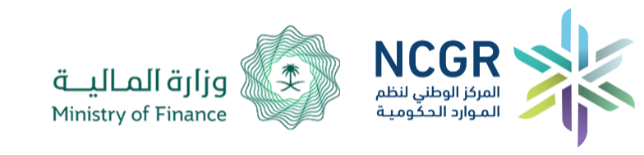 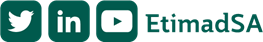 اسم الموظف الرباعيرقم الهوية الوطنيةالبريد الإلكتروني الرسمياسم الجهة الحكوميةاسم الإدارةالمسمى الوظيفيرقم الجوالرقم أمر الشراءتاريخ الطلبتاريخ أمر الشراءاسم الموردرقم الموردسبب الإلغاء(يتم استخدام هذه الخانة في حال توفر أكثر من امر شراء لتوضيح سبب الإلغاء)أسباب إلغاء أمر الشراء